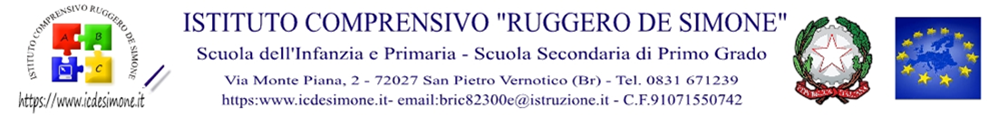 Oggetto: DIFFUSIONE COVID-19 SUL TERRITORIO ITALIANO - DICHIARAZIONE SOSTITUTIVA ATTO DI NOTORIETA’ Con riferimento: - alle disposizioni impartite dalle Ordinanze Ministeriali / Regionali allo scopo di contrastare e contenere il contagio da COVID-19 Io sottoscritto (COGNOME, NOME, CODICE FISCALE) ______________________________________________________________________________consapevole delle sanzioni di cui all’art. 76 del D.P.R. 28 dicembre 2000 n. 445, in caso di dichiarazioni non veritiere, di formazione o uso di atti falsi, ai sensi e per gli effetti dell’art. 47 D.P.R. 28 dicembre 2000 n. 44 DICHIARO CHE  1. NON sono venuto a contatto stretto negli ultimi 14 gg, per quanto di mia conoscenza, con soggetti risultati positivi al COVID-19; 2. NON sono stato sottoposto a misure di quarantena fiduciaria o isolamento domiciliare negli ultimi 14 giorni; 3. NON ho, al momento del mio ingresso in struttura e nei tre giorni precedenti, una temperatura corporea maggiore di 37,5° nè di avvertire sintomi di raffreddamento. 4. COMUNICHERO’ TEMPESTIVAMENTE all’indirizzo mail della struttura e ai suoi responsabili ogni variazione rispetto a quanto sopra dichiarato, nonché l’eventuale positività al COVID-19 Luogo__________ Data____________ Firma ___________________